・しているへあなたらしいはどんなですか？～・の～あなたは「どこで」「どんな」がしたいですか？あなたのをします。「」「」について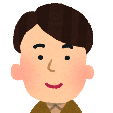 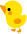 ことはありますか？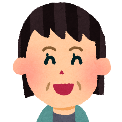 「」「」してやってみたいことはありませんか？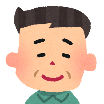 ・はどんなをしていましたか？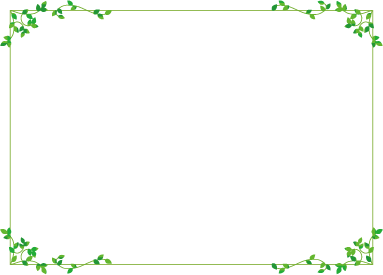 のあるは、にください。がい：５－５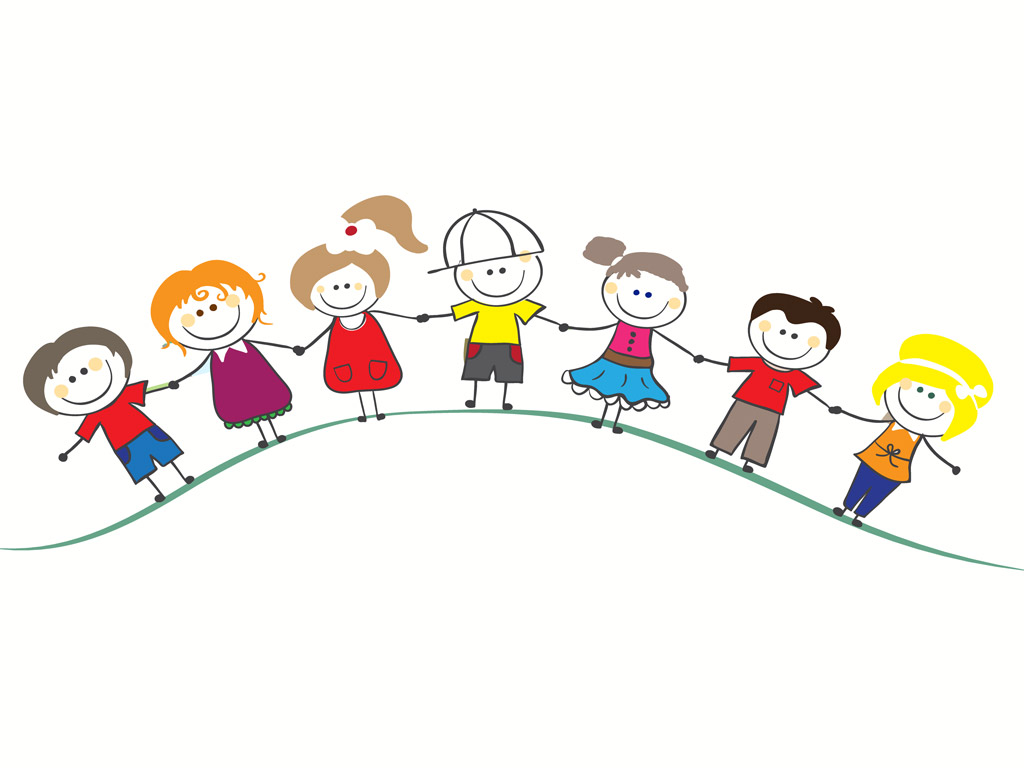 ＴＥＬ：０５９７－２２－３１７０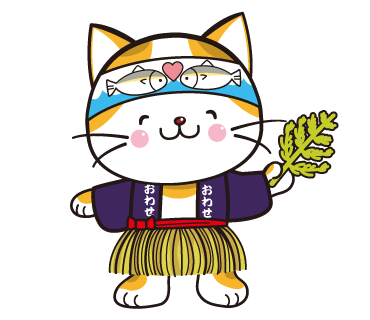 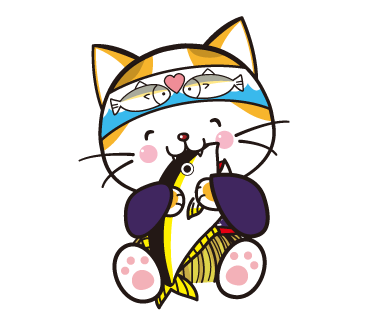 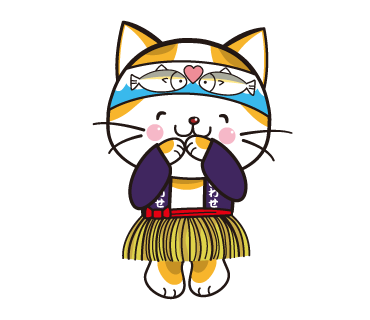 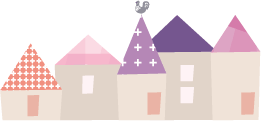 